Die Teilnahme an Covid-19 Reihentests ist freiwillig und kostenlos. Sie ist auch für geimpfte Personen und genesene Personen empfohlen. Genesene Personen können sechs Wochen nach dem positiven Test auf das Corona-Virus teilnehmen.Ihre Daten werden auf der Plattform von «Together we Test» hinterlegt. Einsicht in die Daten haben Systemadministratoren, Schul- und Poolverantwortliche. Bei Einzeltests zur Auflösung eines positiven Pools erhält das Labor die Telefonnummer bzw. die E-Mail-Adresse. Die Information über das Resultat erfolgt ausschliesslich an die Betroffenen über einen Zugang zum Patientenportal, auf dem das Resultat abgerufen werden kann. Die Zugangsdaten zum Patientenportal werden über SMS oder E-Mail zugestellt. 	Ja, ich nehme an den Covid19-Reihentestungen teil	Für Genesene: Positives Testdatum: _____+ 6 Wochen = Teilnahmebeginn: _____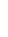 Mit Ihrer Unterschrift bestätigen Sie, dass die oben genannten Angaben korrekt sind und dass Sie mit deren Weitergabe an die genannten Personen und Stellen einverstanden sind. Herzlichen Dank an alle Testwilligen für die Bereitschaft, einen Beitrag zur Eindämmung der Pandemie zu leisten.Vorname Nachname Geburtsdatum KlasseStrassePLZ und OrtHandy-NummerE-Mail-Adresse Datum/UnterschriftDatum/Unterschrift 
Eltern/Erziehungsberechtigte (Bei Schülerinnen oder Schülern bzw. Lernenden unter 16 Jahren)